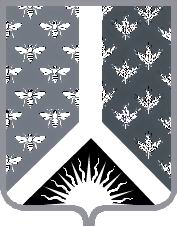 АДМИНИСТРАЦИЯНОВОКУЗНЕЦКОГОМУНИЦИПАЛЬНОГО РАЙОНА654041, г.Новокузнецк, ул. Сеченова, 25тел., факс 32-08-02                     02.10.2020 № 8ПРЕДПИСАНИЕУполномоченным структурным подразделением администрации Новокузнецкого муниципального района по осуществлению контроля в сфере закупок в соответствии с полномочиями, предоставленными ст.99 Федерального закона от 05.04.2013 № 44-ФЗ «О контрактной системе в сфере закупок товаров, работ, услуг для обеспечения государственных и муниципальных нужд», Регламентом проведения плановых проверок при осуществлении закупок для обеспечения нужд Новокузнецкого муниципального района, утвержденного главой Новокузнецкого муниципального районаПРЕДПИСЫВАЕТ:МБУ «КООСС НМР» устранить выявленные нарушения, согласно Акта № 8-20/ПЗ от 30.09.2020г., при проведении контрольного мероприятия, на основании распоряжения № 1487 от 28.08.2020г., соблюдение требований законодательства Российской Федерации и иных нормативных правовых актов о размещении заказов, о контрактной системе в сфере закупок товаров, работ, услуг для обеспечения государственных и муниципальных нужд нарушения законодательства о контрактной системе: О результатах исполнения настоящего Предписания уведомить в срок до 19 октября 2020 года.Неисполнение в установленный срок настоящего Предписания влечет административную ответственность в соответствии с законодательством Российской Федерации. Настоящее Предписание может быть обжаловано в установленном законом порядке.I.I.Содержание нарушенияЗаключение договора без указания ИКЗНормативный правовой акт, который нарушен (пункт, часть, статья)ч.1 ст.23 Федерального закона от 05.04.2013 №44-ФЗ «О контрактной системе в сфере закупок товаров, работ, услуг для обеспечения государственных и муниципальных нужд» (далее - ФЗ-44)Документы, подтверждающие нарушениедоговор № НК-01/1 от 03.02.2020 в сумме 432 300,00 руб.Содержание требования об устранении выявленных нарушений и (или) возмещении причиненного указанными нарушениями ущерба Внести изменения в договорСрок  устранения и (или) возмещения ущербаВ течение 14 дней с момента получения настоящего предписания                        II.Содержание нарушенияРазмещение в единой информационной системе недостоверных сведений о количестве и об общей стоимости договоров, заключенных по № 223-ФЗСумма нарушения (при наличии)-Нормативный правовой акт, который нарушен (пункт, часть, статья)ч.19 ст.4 223-ФЗ от 18.07.2011, постановление Правительства РФ № 908 от 10.09.2012г. «О закупках товаров, работ, услуг отдельными видами юридических лиц»Документы, подтверждающие нарушениеЕжемесячные отчеты о количестве и общей суммы договоров, заключенных в 2020 году по № 223-ФЗ  Содержание требования об устранении выявленных нарушений и (или) возмещении причиненного указанными нарушениями ущерба Внести изменения в Отчеты договоровСрок  устранения и (или) возмещения ущербаВ течение 14 дней с момента получения настоящего предписания